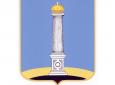 УЛЬЯНОВСКАЯ ГОРОДСКАЯ ИЗБИРАТЕЛЬНАЯ КОМИССИЯПОСТАНОВЛЕНИЕ 28 сентября 2015 года 						 № 105/767-3г. УльяновскО регистрации депутатов Ульяновской Городской Думы пятого созываВ соответствии со статьей 24 Федерального закона от 12 июня 2002 года № 67-ФЗ «Об основных гарантиях избирательных прав и права на участие в референдуме граждан Российской Федерации», статьями 21 и 94 Закона Ульяновской области от 1 августа 2007 года № 109-ЗО «О выборах депутатов представительных органов муниципальных образований Ульяновской области», на основании постановлений Ульяновской городской избирательной комиссии от  15 сентября 2015 года № 102/759-3 «Об общих результатах выборов депутатов Ульяновской Городской Думы пятого созыва», от 21 сентября 2015 года № 103/762-3 «О передаче вакантного мандата депутата Ульяновской Городской Думы пятого созыва зарегистрированному кандидату из списка кандидатов, выдвинутого избирательным объединением Ульяновское региональное отделение ЛДПР», от 21 сентября 2015 года № 103/763-3 «О передаче вакантного мандата депутата Ульяновской Городской Думы пятого созыва зарегистрированному кандидату из списка кандидатов, выдвинутого избирательным объединением Ульяновское региональное отделение Партии «ЕДИНАЯ РОССИЯ», от 21 сентября 2015 года № 103/764-3 «О передаче вакантного мандата депутата Ульяновской Городской Думы пятого созыва зарегистрированному кандидату из списка кандидатов, выдвинутого избирательным объединением УЛЬЯНОВСКОЕ ОБЛАСТНОЕ ОТДЕЛЕНИЕ КПРФ» Ульяновская городская избирательная комиссия постановляет:1. Зарегистрировать депутатов Ульяновской Городской Думы пятого созыва в количестве 40 человек (список прилагается).2. Выдать зарегистрированным депутатам Ульяновской Городской Думы пятого созыва удостоверения об избрании.3. Контроль за исполнением настоящего постановления возложить на секретаря Ульяновской городской избирательной комиссии О.Ю. Черабаеву.4. Опубликовать настоящее постановление в газете «Ульяновск сегодня».Председатель Ульяновской городской избирательной комиссии				В.И. Андреев Секретарь Ульяновской городской избирательной комиссии 				О.Ю. ЧерабаеваПриложениек постановлению Ульяновской городской избирательной комиссии от 28 сентября 2015 г. № 105/767-3Список зарегистрированных депутатов Ульяновской Городской Думы пятого созыва По одномандатным избирательным округам:Перфилов Игорь Валентинович – Железнодорожный одномандатный избирательный округ № 1Панова Валентина Евгеньевна – Железнодорожный одномандатный избирательный округ № 2Абитов Рамиль Загитович – Железнодорожный одномандатный избирательный округ № 3Абрамов Николай Герасимович – Железнодорожный одномандатный избирательный округ № 4Лазарев Николай Алексеевич – Заволжский одномандатный избирательный округ № 5Буланов Игорь Николаевич – Заволжский одномандатный избирательный округ № 6Столяров Петр Капитонович – Заволжский одномандатный избирательный округ № 7Васильев Анатолий Александрович – Заволжский одномандатный избирательный округ № 8Крючков Игорь Иванович – Заволжский одномандатный избирательный округ № 9Безруков Валерий Дмитриевич – Заволжский одномандатный избирательный округ № 10Дементьев Сергей Геннадьевич – Заволжский одномандатный избирательный округ № 11Мухин Юрий Викторович – Заволжский одномандатный избирательный округ № 12Кочкарев Дмитрий Геннадьевич – Заволжский одномандатный избирательный округ № 13Бударин Геннадий Александрович – Заволжский одномандатный избирательный округ № 14Панчин Сергей Сергеевич – Засвияжский одномандатный избирательный округ № 15Котельников Артур Валерьевич – Засвияжский одномандатный избирательный округ № 16Айзатуллина Алсу Феритовна – Засвияжский одномандатный избирательный округ № 17Мокевнин Игорь Александрович – Засвияжский одномандатный избирательный округ № 18Павлычева Ирина Юрьевна – Засвияжский одномандатный избирательный округ № 19Сеюков Руслан Хайдарович – Засвияжский одномандатный избирательный округ № 20Абдуллов Рашид Акрамович – Засвияжский одномандатный избирательный округ № 21Ножечкин Илья Владимирович – Засвияжский одномандатный избирательный округ № 22Зонов Константин Андреевич – Засвияжский одномандатный избирательный округ № 23Шеянов Владимир Константинович – Засвияжский одномандатный избирательный округ № 24Фадеев Владимир Владиславович – Ленинский одномандатный избирательный округ № 25Черничко Владимир Анатольевич – Ленинский одномандатный избирательный округ № 26Васцына Людмила Геннадьевна – Ленинский одномандатный избирательный округ № 27Лебедько Анна Михайловна – Ленинский одномандатный избирательный округ № 28Любченков Игорь Владимирович – Ленинский одномандатный избирательный округ № 29Беспалова Марина Павловна – Ленинский одномандатный избирательный округ № 30По единому избирательному округу:Ульяновское региональное отделение ЛДПРЯхин Ильдар ШамильичУльяновское региональное отделение Партии «ЕДИНАЯ РОССИЯ»Семиленов Владимир ГеоргиевичХлыстун Денис ВладимировичКоролев Роман ВладимировичСадертдинова Альфия НаиловнаПлохих Дмитрий ИгоревичНасонов Дмитрий АнатольевичПетраш Тамара ГригорьевнаТелепнев Александр АндреевичУЛЬЯНОВСКОЕ ОБЛАСТНОЕ ОТДЕЛЕНИЕ КПРФЗамалетдинов Рамиль Линарович____________________